Welcome to theHartford United Methodist Church8th Sunday after Pentecost     July 18, 2021Welcome Announcements                     (on Screen) Songs:                            Will the Circle be unbroken                                                          Even ThenOpening Prayer/Lord’s Prayer               	Message          “What is Community? “part 2   Pastor Doug Tipken Scripture                             Matthew 18:12-14 Song: 	                                     In the Garden                                            The Father’s HouseBenediction                                                                    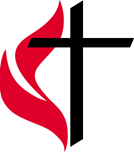 Weekly Prayer requestsPlease keep Marcia in our prayers as she has surgery on June 19th.Please keep Becky Hays and family in prayer as her mother is still dealing with cancer and her father in law had a stroke.Kathy Manning asked that we keep Jeremy's wife in our prayers as she deals with her cancer.Please keep Mike Woodward and family in our prayers.Please pray for the family of Pete Johnson—who we lost earlier this week.Continued prayers for Colton  Hubbard – a young child battling cancer.HUMC News & Information 7/18/2021ATTENDANCE:  	In-Person: 65BUDGET: Needed Weekly: $3413.46                   Collected 7/11 $ 1797.60FOOD PANTRY:  Need donations and collecting macaroni and cheese, soup and tuna.  7/8– over 39 families were served.BACKPACK MISSION: If you can help contact Marcia Kelley.  We filled 15 bags which fed 60 children.Harding’s: When you shop please use 269-621-4103 and a percentage of your bill will come back to the church.OFFERING/GIVING NEWS:  Give via Vanco, PayPal, also Reoccurring Bill Pay through your bank (There is no fee for you or the church; it can be automatic or one time).  Contact Robin, in the Office for Details. Thursday & Friday July 29th & 30th  -We along with the Bible church will be hosting a recycle event.   The Hartford Lions club will have a trailer here and you can bring items to be recycled.  There will be a small fee for tires and TV/monitors. Tuesday August 3rd: United Methodist Women will be having their Picnic potluck at Tammy Kling’s house (8867 red Arrow Highway, Watervliet) at 6:30 p.m.  Table ware and drinks will be provided.  Just bring a dish to pass.  All women are invited for a time of fellowship.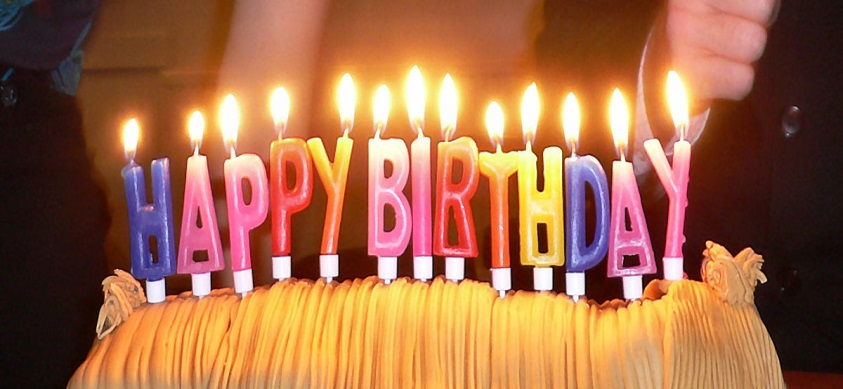 Connie Brown, 19Barbara Gillesby, 19Sherry Burtchett, 20Jeremy Parker, 21Esther Colegio, 22Lisa Buddemeier, 22Shayla Ellis, 22 Arlene Alsup, 23Prayer Wall (Addresses can be obtained in the office)	Barbara Blacksten 	Leon Hudson	Ramon Beltron		Barb Huffman	Cindy Birmele                Patsy Kolhoff	Mary Birmele		Carolyn Martin			Jim Cobianco		Dwight Peters	Lynne Cobianco		Maci Ray Rosen			Jeanette DeLoach 	Caryl Snider	Lois Dickhaut-Furzey 	Dick Showerman	Colton Hubbard		Bill Weeden	Anna HudsonPastor Stephanie Norton425 E. Main Street, Hartford, MI 49057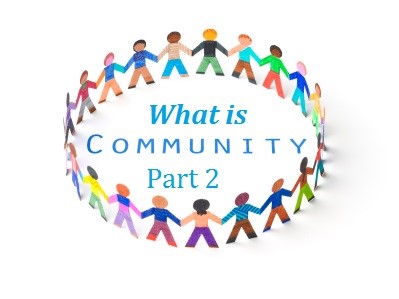 Matthew 18:12-14Pastor Doug Tipken425 E. Main Street, Hartford, MI 49057Cell: 269-621-4103         E-mail: hartfordumcpastor@gmail.comPastor Office Hours 9-2 M- Th. or prearrangedSocial Sites Facebook: The Bridge at Hartford UMC or Hartford UMC  Twitter: The Bridge at Hartford UMC Instagram: The Bridge at Hartford UMC  Yelp: Hartford United Methodist Church